附件1“施肥监测通”二维码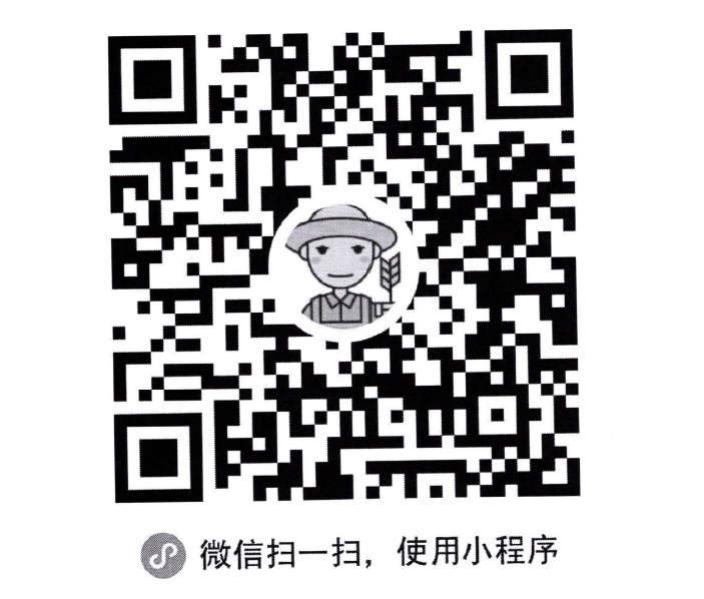 